KUNNGJØRING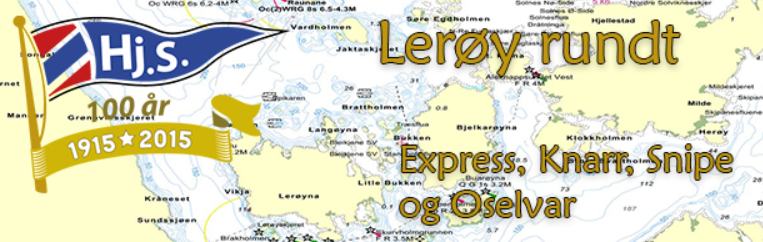 12. september 20211	REGLER1.1	Regattaen vil være underlagt reglene slik de er definert i Kappseilingsreglene.1.2	Fra klassereglene for Oselvar gjelder som følger:Bermudariggede oselvere seiler etter Oselvarklubbens respittsystem dersom båter blir seilende alene i egen klasse.2	RETT TIL Å DELTA OG PÅMELDING	Regattaen er åpen for alle båter i Snipe, Knarr, Express og Oselvar klassene.3	AVGIFTER	Startkontingent er som følger:250 NOK pr båt4	TIDSPROGRAM4.1	Planlagt tid for varselsignalet for Lerøy Rundt er kl 11:554.2	Se opp for fergen! Lørdagsrute ferge Hjellestad - Klokkarvik:Fergen ankommer Hj kl 1050 og går kl 1100Fergen ankommer Hj kl 1555 og går kl 16055	SEILINGSBESTEMMELSER	Seilingsbestemmelsene blir tilgjengelige på Sailrace: https://www.sailracesystem.no/regatta?regatta=32696	STEVNETS BELIGGENHET	Hjellestad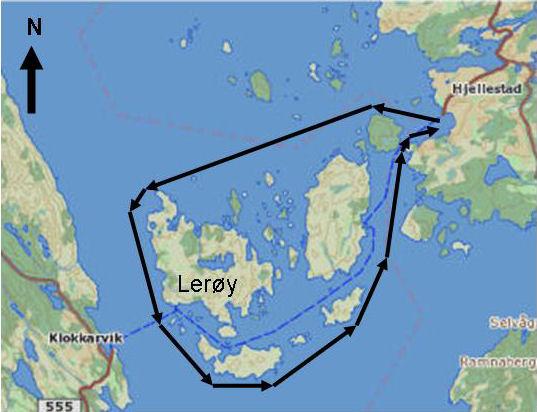 7	LØPENE	Løpene som skal seiles vil være som følger:	Alt. 1: Rundt Lerøy, retning vestover etter start.	Alt. 2: Rundt Lerøy, retning sydover etter start.8	PREMIER	Det blir premiering til en tredjedel av de startende båter i hver klasse.9	ANSVARSFRASKRIVELSE	Deltagere i regattaen deltar ene og alene på eget ansvar. Se regel 4, Avgjørelse om å kappseile. Den organiserende myndighet vil ikke akseptere noe ansvar for skade på materiell eller person eller dødsfall inntruffet i forbindelse med, før, under eller etter regattaen.10	FORSIKRING	Hver deltagende båt skal være forsikret med gyldig ansvarsforsikring.11	YTTERLIGERE INFORMASJON	For ytterligere informasjon vennligst kontakt:seiling@hjs.no